SUBJECT NAME –MATHEMATICSWORKSHEET 2TOPIC:POLYNOMIALS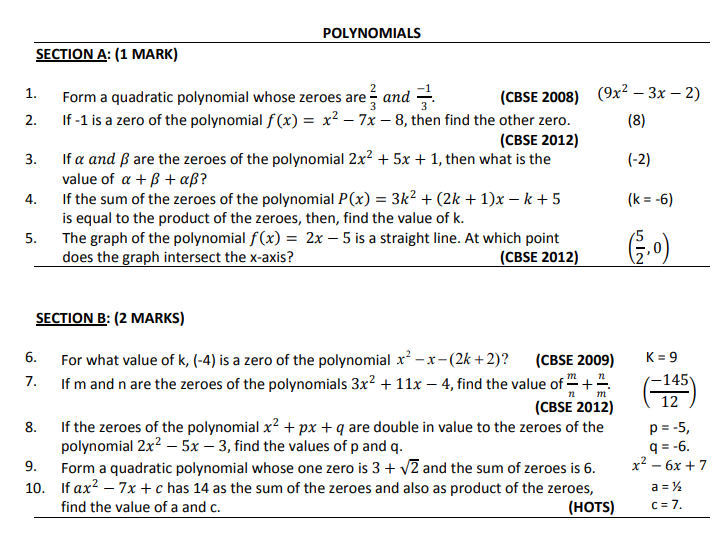 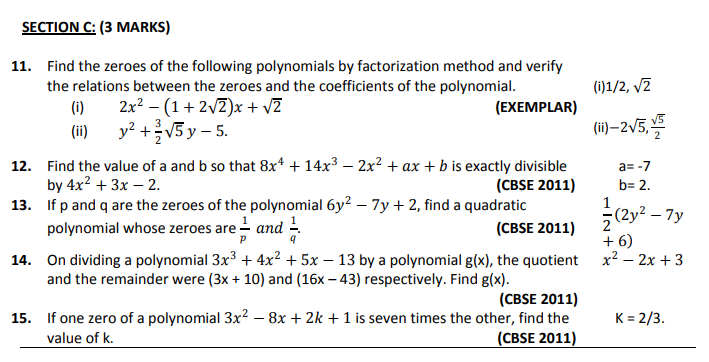 